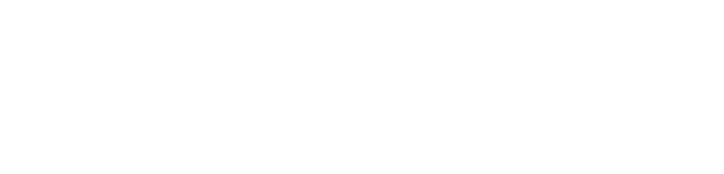 Request for Proposal for Penetration TestingTABLE OF CONTENTS
RFP BACKGROUNDCOMPANY BACKGROUND Unibank is one of the largest private banks in Azerbaijan.PROJECT OVERVIEWWe intend to select a vendor best suited to conduct the following penetration testing services:PROJECT OBJECTIVESFor External Penetration Testing:Search for vulnerabilities (analysis for completeness), their exploitation, development of an attack only within a vulnerable node.For Internal Penetration Testing:Obtaining Domain Admin Privileges.For Mobile Application Penetration Testing:Search for vulnerabilities (analysis for completeness) and their exploitation.CONDITIONS AND DISCLAIMERSQualification requirements:Bidder must provide a summary of the project team listing the names of the individuals and their role in the project. The following requirements apply to the project team:1. The project team must include Offensive Security Certified Professional. Confirmed by electronic certificates.2. The project team should have experience in finding vulnerabilities in common standard software. Confirmed by links to CVE/Security Advisory, where the name of the specialist and the company are indicated.3. The project team must have experience of participating in Bug Bounty, which is confirmed by links to the profiles of participants on the websites of the programs, where their successes are visible.The bidder company must have experience in the banking sector in the direction of Penetration Testing and Application Security, which is confirmed by reference letters. The bidder company must have experience of speaking at practical information security conferences, as well as experience of participating in CTF (confirmed by links to events).The selected bidding company must not perform any denial-of-service attacks during penetration testing.SELECTION CRITERIAPricing of the services to be providedQuality and reputation of the services to be providedAbility to perform the assessment within the project timelineResponsiveness in resolving issuesSELECTION TIMELINEThe timeline for this project is listed below.Issue DateNovember 1, 2023CompanyUnibank OJSCWebsitehttps://www.unibank.azPhone Number+994 12 541 33 33 ext. 6668AddressAzerbaijan, Baku, Rashid Behbudov str. 55, UniplazaPrimary Contact Name & TitleUzeyir F. HuseynovDirector of İnformation Security departmentPrimary Contact Emailuzeyir.huseynov@unibank.azServiceScopeExternal Penetration Testing85.132.77.0/24 - BlackboxInternal External Penetration TestingGreyboxAttacker models: disloyal employee, disloyal partner (using VPN)Main target: Domain Admin accessMobile Application and Web Application Penetration Testinghttps://play.google.com/store/apps/details?id=az.unibank.mbanking&hl=en&gl=UShttps://apps.apple.com/az/app/ubank-by-unibank/id1073632425https://unibank.az/ https://online.unibank.az/corporateRFP Issue DateNovember 1, 2023Proposal Due DateNovember 14, 2023Project TimelineNovember  28, 2023 – December  23, 2023Deadline for receiving reportsDecember 26, 2023